INSTRUMEN PENGUMPULAN DATA Instrumen Pengumpulan Data Tujuan penggunaan instrumen dalam penelitian dan pengembangan ini yakni untuk mengumpulkan data penelitian yang meliputi: data studi pendahuluan, uji coba produk pada lapangan awal. Berikut penjelasan mengenai instrumen pengumpulan data.Pedoman Wawancara Kegiatan wawancara dalam penelitian ini dilaksanakan selama studi pendahuluan. Wawancara dilaksanakan dengan guru kelas serta siswa untuh memperoleh data. Tujuan adanya instrumen pedoman wawancara kebutuhan guru ini yakni untuk menganalisis kebutuhan guru terhadapa media. Kegiatan wawancara dilakukan dengan Guru kelas IV SDN Mangunharjo. Pedoman Angket Angket Analisis Kebutuhan Siswa Terhadap Media Pembelajaran Angket kebutuhan siswa terhadap media diberikan pada tahap studi pendahuluan. Angket analisis kebutuhan diberikan kepada siswa kelas IV SD. Tujuan diberikannya angket yakni untuk menganalisis kebutuhan siswa terhadap media pembelajaran. Melalui angket kebutuhan akan diketahui tentang karakteristik media yang dibutuhkan oleh siswa. Angket kebutuhan ini didesain meliputi dua indikator, berupa penggunaan media dalam pembelajaran dan karakteristik media yang dibutuhkan siswa.Angket Respon Guru Terhadap Media Pembelajaran Tujuan penggunaan angket ini yaitu agar dapat diketahui bagaimana tanggapan guru terhadap penggunaan media interaktif berbasis adobe flash. Angket respon guru dalam penelitian ini didesain meliputi tiga indikator tanggapan terhadap media. Ketiga indikator tersebut diantaranya yaitu isi/materi, tampilan, dan instruksional. Angket respon guru dalam penelitian ini dalam bentuk skala likert.Angket Respon Siswa Terhadap Media Pembelajaran Angket respon siswa dalam penelitian ini digunakan untuk pengumpulan data berkaitan tentang tanggapan siswa terhadap media interaktif berbasis adobe flash. Data yang diperoleh dari angket ini digunakan untuk mengetahui kepraktisan penggunaan media interaktif oleh siswa.Angket Validasi Ahli Materi Angket validasi materi digunakan untuk mengumpulkan data penilaian dari ahli materi terhadap kualitas media interaktif berbasis adobe flash ditinjau dari aspek materi.Angket Validasi Ahli Media Angket validasi media digunakan untuk mengetahui kelayakan media melalui penilaian para ahli terhadap kualitas media interaktif berbasis adobe flash ditinjau dari segi tampilan dan instruksional.B. HASIL KUMPULAN DATA Hasil Pengembangan Media Interaktif Berbasis Adobe Flash Dengan     Pendekatan Content And Language Integrated Learning (CLIL) 	Adapun media interaktif berbasis adobe flash, hasil pengembangan memiliki karakteristik yang ditinjau dari beberapa aspek, yakni sebagai berikut: 1) menu tampilan utama, 2) menu materi pendahuluan, 3) menu materi cerita, 4) menu kuis, 5) menu game, 6) menu video asal usul telaga warna , dan 7) menu rangkuman. Berikut penjelasan berkaitan dengan aspek pada media interaktif.Menu tampilan utama 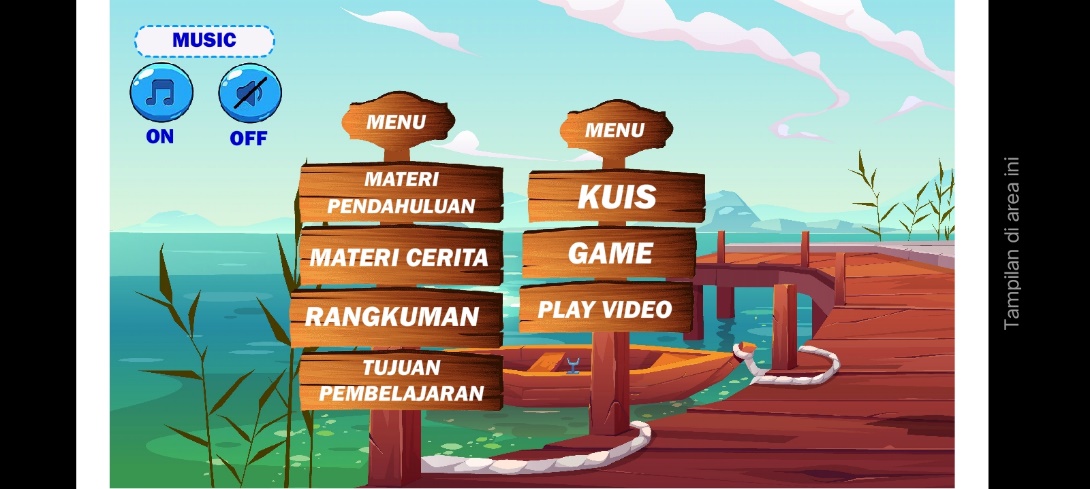 Gambar 4. 1 Tampilan UtamaPada menu tampilan utama merupakan tampilan yang mencakup dari beberapa menu yang nanti dijalankan atau dioperasikan oleh user.Menu tujuan pembelajaran 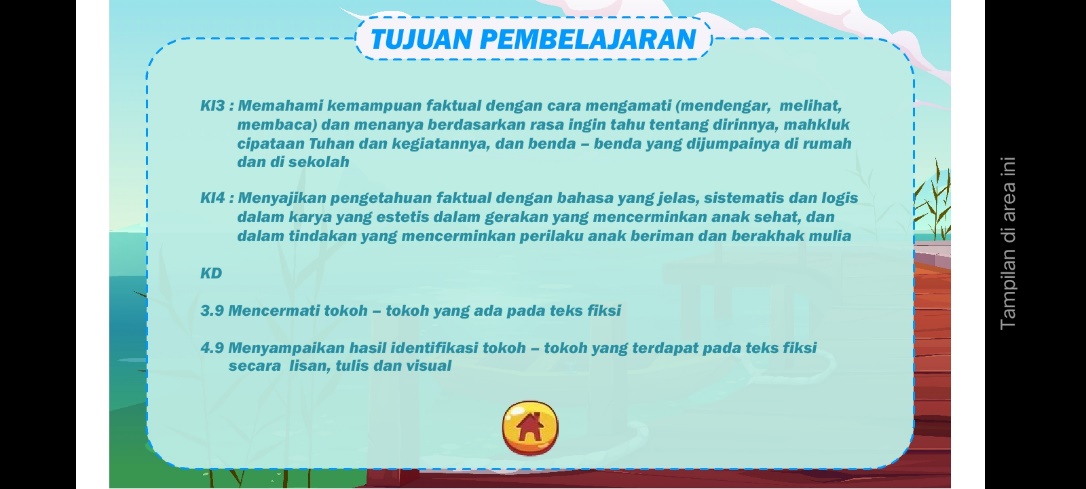 Gambar 4. 2 Menu Tujuan Pembelajaran 	Pada menu tujuan pembelajaran berisi tentang tujuan yang akan dicapai selama pembelajaran yakni berupa KI dan KD. Dengan adanya menu ini memudahkan siswa maupun guru untuk mengetahui tujuan pembelajaran. Materi Pendahuluan 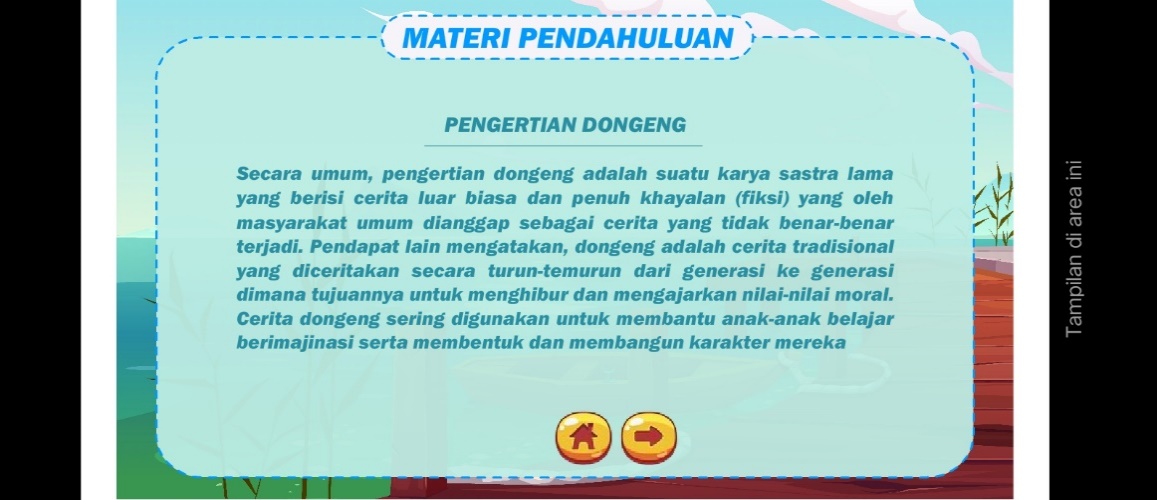 Gambar 4. 3 Materi Pendahuluan	Materi Pendahuluan berisi materi umum mengenai dongeng yang telah dipersingkat dengan bahasa sederhana dan jelas. Hal tersebut bertujuan agar memudahkan siswa kelas IV SD dalam memahami tentang materi dongeng.Materi Cerita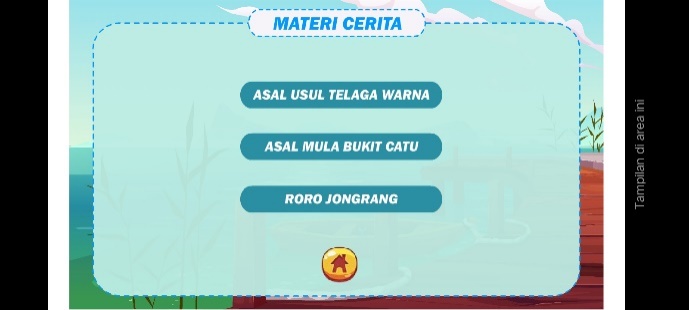 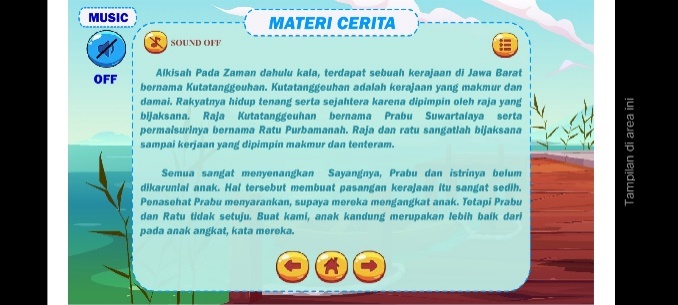 Gambar 4. 4 Materi Cerita	Menu Materi Cerita berisikan tentang cerita rakyat atau materi legenda asal usul telaga warna, Roro Jonggrang dan asal Bukit Catu. Pada menu ini penyampaian materi berupa audio dan juga teks bacaan. Menu Kuis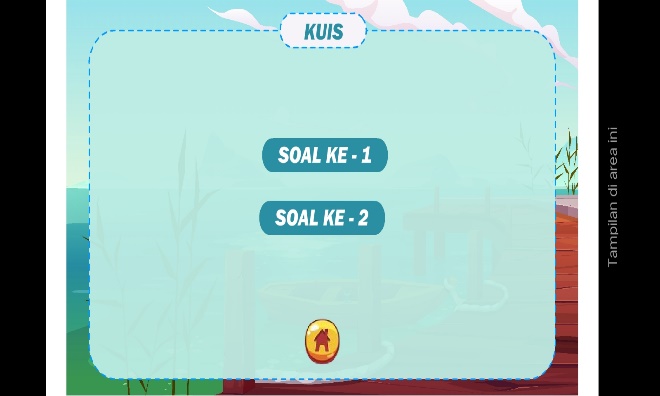 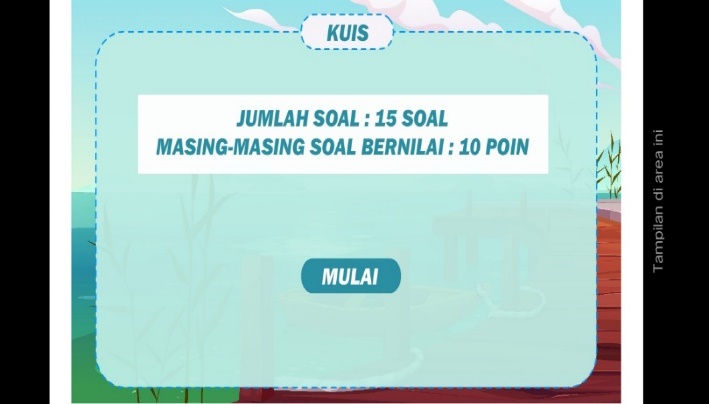 Gambar 4. 5 Menu Kuis	Pada menu kuis terdapat soal pilihan ganda yang memuat pendalaman materi, terdiri dari dua jenis soal dengan masing- masing soal bernilai 10 poin.Menu Game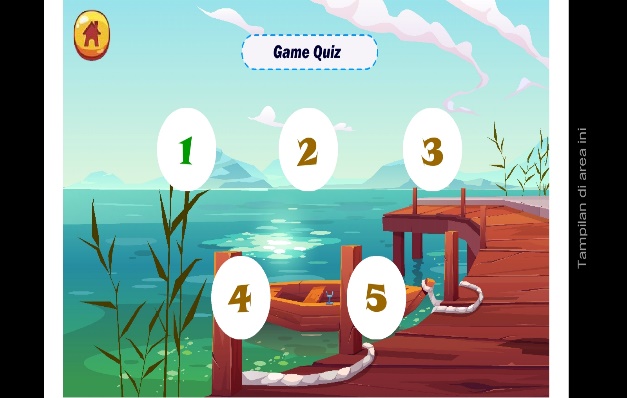 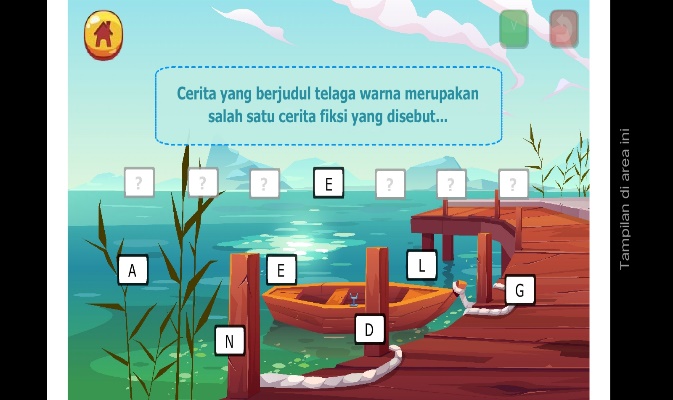 Gambar 4. 6 Menu Games	Pada menu games ini, berisi tentang soal dengan model puzzle. Bertujuan untuk pendalaman materi tentang cerita rakyat yang di kemas dalam bentuk game.Video asal usul telaga warna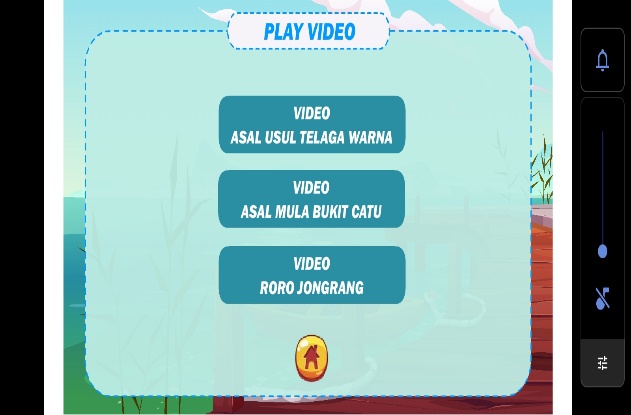 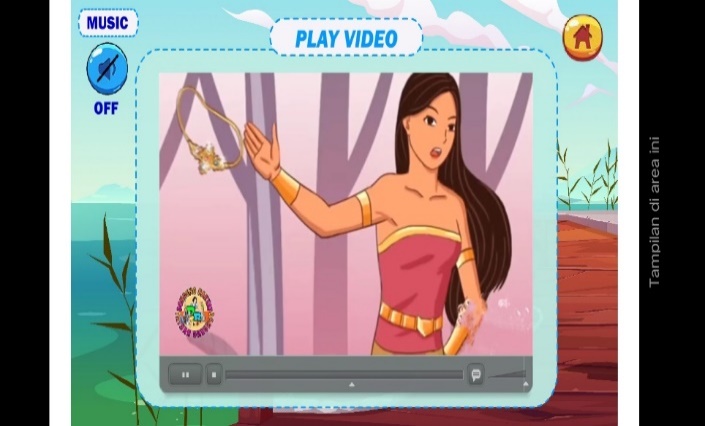 Gambar 4. 7 Menu Video Asal Usul Telaga Warna	Menu ini menampilkan video yang mnceritakan tentang materi cerita yakni asal usul telaga warna, Roro jonggrang da nasal bukit catu. Adanya video sebagai pendukung materi cerita.Menu Rangkuman 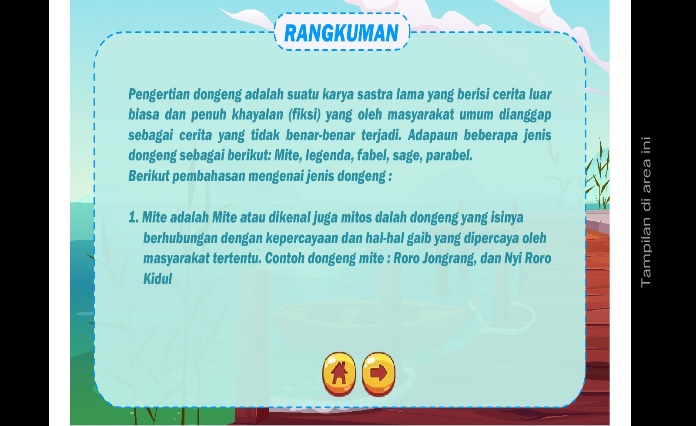 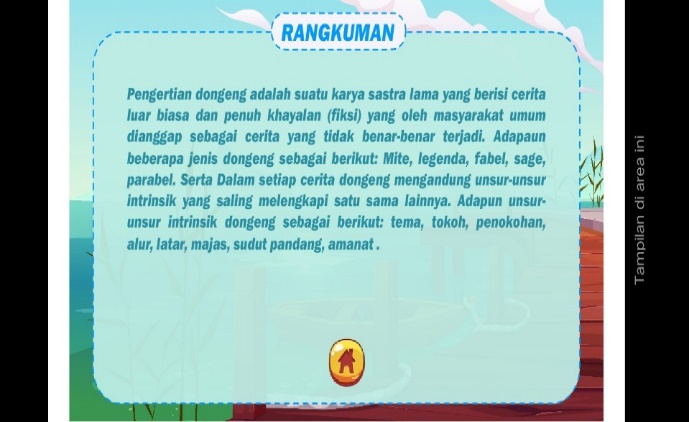 Gambar 4. 8 Menu Rangkuman	Pada menu rangkuman ini berisikan mengenai materi singkat atau rangkuman dari materi yang telah dipelajari. Guna memudahkan siswa dalam mencari intisari dari bacaan.4.1.3 Hasil Kevalidan dan Kepraktisan Media InteraktifHasil Validasi Media Interaktif Berbasis Adobe Flash dengan Pendekatan Content And Language Integrated Learning (CLIL)	Produk yang dikembangkan yakni media pembelajaran berbasis adobe flash dengan menerapkan pendekatan CLIL Materi Cerita Rakyat siswa kelas IV SdDP, sebelum diujicobakan produk yang dikembangkan perlu dilakukan validasikan ke Validator sesuai dengan bidangnya. Tujuan dari validasi untuk memberikan draft produk awal berupa media interaktif berbasis adobe fash dengan adanya instrumen penilaian. 	Adapun uji validasi media interaktif berbasis adobe flash dengan pendekata CLIL dilakukan oleh dua ahli atau pakar yang berbeda, untuk validator ahli media divalidasi oleh Bapak Asep Purwo Yudo Utomo, S.Pd., M.Pd selaku dosen Bahasa Indonesia di Universitas Negeri Semarang. Untuk validator ahli media divalidasi oleh Dr. Deni Setiawan, S.Sn., M.Hum selaku dosen di Universitas Negeri Semarang dan banyak melakukan riset tentang pengembangan. Hasil dari kedua penilain tersebut dijadikan sebuah pedoman untuk menentukan kevalidan dari media pembelajaran yang telah dikembangkan. Berikut hasil penilaian dari validator ahli dan validator media.4.1.3.1.1 Hasil Penilaian Validator Ahli Materi 		Hasil penilaian dari validator materi menjadi salah satu acuan untuk mendapatkan kevalidan media interkatif berbasis adobe flash yang dikembangkan.   Berdasarkan hasil dari validator ahli materi terdapat beberapa saran yaitu: 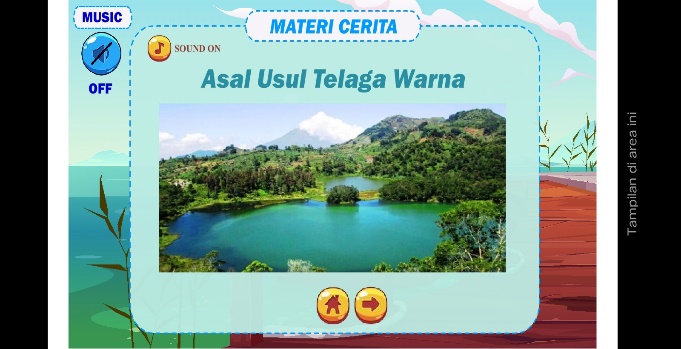 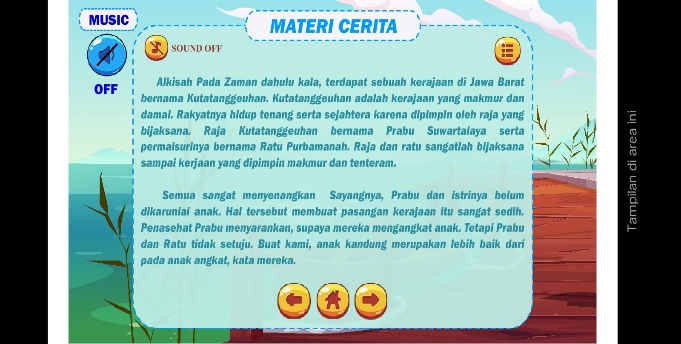 Gambar 4. 9 Revisi Materi  Cerita	Media Interaktif berbasis adobe flash dengan pendekatan CLIL yang telah dikembangkan harus mengutamaka 4C sesuai dengan aspek pedekatan yang diterapkan. Pada hal tersebut terdapat masukan untuk memperkuat materi dan memperdalam materi serta memasukkan unsur budaya pada materi tersebut. 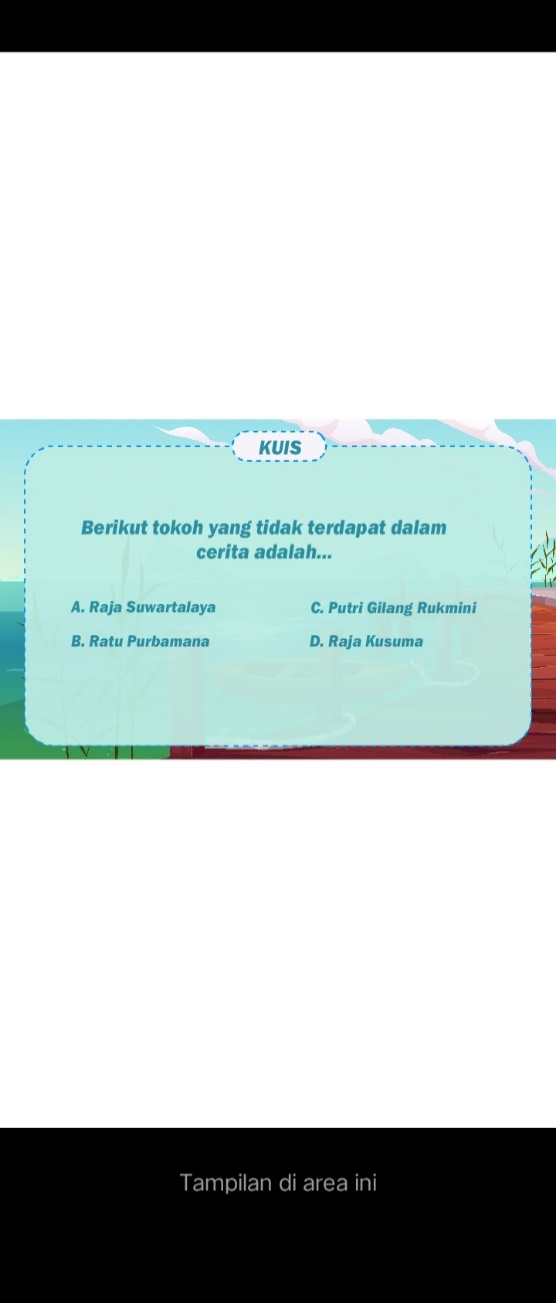 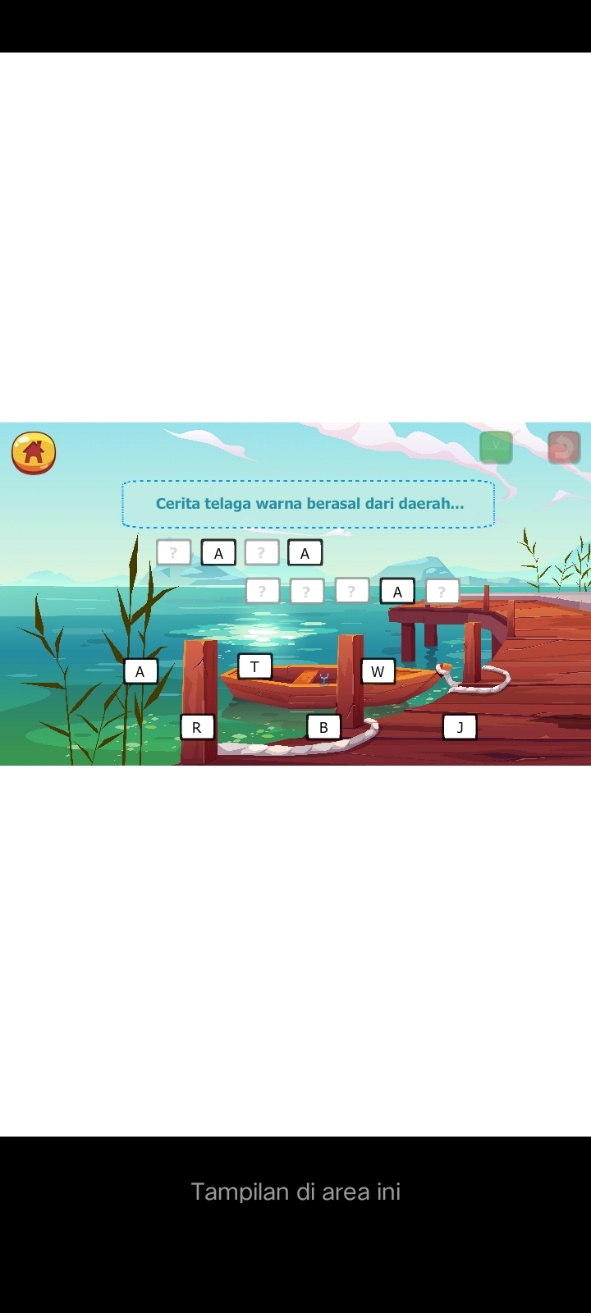 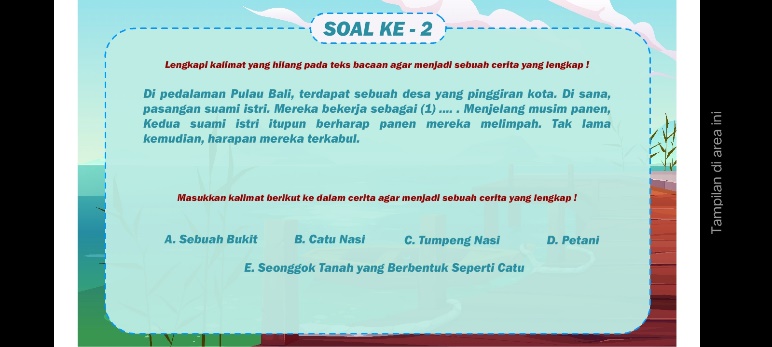 Gambar 4.10 Revisi Evaluasi Pembelajaran 	Media Interaktif berbasis adobe flash dengan pendekatan CLIL yang dikembangkan, pada aspek evaluasi harus mengarah untuk meningkatkan kemampuan membaca. Pada menu evaluasi mendapatkan masukan agar lebih mengarah meningkatkan kemampuan membaca dengan contoh – contoh yang lainnya. Pedoman Penilaian Kevalidan Produk PengembanganSumber:(Akbar, 2013)Tabel 4. 2 Rekapitulasi Hasil Ahli Materi		Berikut hasil dari penilain oleh validator materi mengenai media interatif berbasis adobe flash dengan pendekatan CLIL: Segi isi/materi 	Pada aspek isi/materi terdapat 14 pertanyaan yang berhubungan dengan materi yang terdapat pada media interaktif. Aspek isi/materi dari validator memperoleh jumlah skor 51 dengan keterangan masing- masing pada tabel. Terdapat masukan pada kelengkapan materi untuk lebih menambahkan beberapa contoh materi, serta contoh evaluasi yang digunakan untuk mengukur kemampuan membaca siswa. Aspek Pembelajaran	Pada aspek pembelajaran terdapat 6 pertanyaan yang mecakup tentang kegiatan pembelajaran dengan menggunakan media interaktif. Hasil skor pada aspek pembelajaran dari validator yakni 19 skor. Pada aspek pembelajaran terdapat masukan dari validator yakni dalam penyampaian tujuan pembelajaran serta harus menekankan untuk meningkatkan kemampuan membaca siswa. 	Jadi masukan keseluruhan dari validator materi mengenai media interaktif berbasis adobe flash dengan pendekatan CLIL bahwa perbaikan mengenai kurangnya materi yang ada pada media, keterakitan materi dengan budaya sesuai dengan aspek pendekatan CLIL yaitu 4C, penambahan mengenai alat evaluasi untuk mengukur kemampuan membaca siswa. 4.1.3.1.2 Hasil Penilaian Validator Ahli Media 	Hasil penilaian dari validator ahli media merupakan salah satu acuan untuk memperoleh kevalidan media interaktif berbasis adobe flash dengan pendekatan CLIL yang telah dikembangkan. Terdapat satu validator ahli media untuk memvalidasi media interaktif berbasis adobe flash dengan pendekatan CLIL yang dikembangkan. Berdasarkan penilaian validator ahli media terdapat saran yakni bahwa pada media interaktif layak digunakan sebagai media pembelajaran namun harus revisi pada bagian tampilan. Tabel 4. 3 Rekapitulasi Hasil Ahli MediaPedoman Penilaian kevalidan MediaSumber:(Akbar, 2013)4.1.3.2 Analisis Kepraktisan Media Interaktif Berbasis Adobe Flash dengan  Pendekatan CLILData  uji kepraktisan diperoleh dari angket respon guru dan respon siswa  kemudian dianalisis dengan tujuan   untuk mengetahui   produk yang dikembangkan yakni berupa media interaktif berbasis adobe flash dengan pedekatan CLIL  praktis digunakan untuk meningkatkan kemampuan membaca siswa atau belum. Berikut hasil angket respon guru   dan respon siswa terhadapa media interaktif berbasis adobe flash dengan pendekatan CLIL yang dikembangkan. 4.1.3.2.1 Angket Respon Guru Respon guru merupakan salah satu data untuk memperoleh kepraktisan media interaktif berbasis adobe flash dengan pendekatan CLIL. Data respon guru diperoleh dari pertanyaan pada angket yakni sebagai berikut. Tabel 4. 4 Rekapitulasi Hasil Angket Respon GuruPedoman Penilaian Kepraktisan Produk Pengembangan	(Akbar, 2013)Berdasarkan pada Tabel 4.6 rekapitulasi hasil angket respon guru setelah dilakukan kegiatan belajar mengajar pada siswa kela IV SDN Mangunharjo dengan menggunakan media interaktif berbasis adobe flash dengan pendekatan CLIL   pada pembelajaran bahasa Indonesia  tentang cerita rakyat diperoleh rata – rata skor respon guru sebesar 4,5 atau 89% . Sehingga media interaktif berbasis adobe flash dengan pedekatan CLIL berdasarkan hasil data angket r  espon guru tersebut dalam kategori “Sangat Praktis”. 4.1.3.2.2 Angket Respon Siswa Respon siswa merupakan salah satu data untuk memperoleh kepraktisa media interaktif berbasis adobe flash dengan pendekatan CLIL. Data respon siswa diperoleh melalui angket dengan pertanyaan sebagai berikut. Tabel 4. 5 Rekapitulasi Angket Respon SiswaBerdasarkan pada Tabel 4.7 rekapitulasi hasil angket respon siswa setelah dilakukan kegiatan belajar mengajar pada siswa kela IV SDN Mangunharjo dengan menggunakan media interaktif berbasis adobe flash dengan pendekatan CLIL yakni pada pembelajaran bahasa Indonesia  tentang cerita rakyat diperoleh rata – rata skor respon siwa sebesar 66 atau 77,2% . Sehingga media interaktif berbasis adobe flash dengan pedekatan CLIL berdasarkan hasil data angket respon guru tersebut dalam kategori “Sangat Praktis”Hasil Analisis Kemampuan Membaca Siswa Penilaian kemampuan membaca secara lisan oleh siswa menurut Arikunto (2006, hal. 150) yakni terdapat empat aspek yang dinilai, yaitu pelafalan, intonasi, kelancaran dan kejelasan suara. Adapun pedoman penilaian kemampuan membaca sebagai berikut.Pedoman Penilaian Kemampuan MembacaSelanjutnya, terdapat kisi-kisi tes kemampuan membaca yang perlu diperhatikan dalam mengetahui kemampuan membaca siswa yakni sebagai berikut.Tabel 4. 6 Kisi – kisi Kemampuan MembacaUji coba terbatas yang telah dilakukan dengan tujuan untuk meningkatkan kemampuan membaca siswa kelas IV Sekolah Dasar. Uji coba terbatas yang dilakukan di SD Negeri Mangunharjo Semarang. Uji coba terbatas menggunakan media interaktif berbasis adobe flash dengan pendekatan CLIL pada kelas IV dengan jumlah 24 siswa. Pada tahap penelitian ini mengkaji mengenai meningkatkan kemampuan membaca. Pada saat uji coba dilakukan, siswa memberikan respon aktif dan semangat saat pembelajaran, ketika diberikan game atau kuis pada media interaktif, siswa dapat menjawab dengan benar dan mampu memahami isi dari cerita. Selain itu peneliti menyiapkan angket pedoman untuk mengetahui kemampuan membaca siswa dengan 4 aspek serta terdapat 16 indikator guna mengetahui sbeerapa besar kemampuan siswa berdasarkan pedoman. Setelah siswa diuji kemampuan membaca, data diolah menggunakan Descriptive Statistic yang berguna untuk mengetahui mean dari pretest dan posttest siswa, selanjutnya menggunakan Paired Sample Test yang berguna untuk mengetahui perbedaan pretest dan posttest siswa, berikut merupakan hasil penilaian kemampuan membaca siswa:Tabel 4. 7 Hasil Deskriptif StatistikBerdasarkan data statistik deskriptif, menunjukkan bahwa nilai minimal  pretest siswa sebesar 15,17 dan nilai maksimal pretest 17,71 dengan rata-rata 64% sedangkan nilai minimal posttest siswa sebesar 20,75 dan nilai maksimal siswa sebesar 22,46 dengan rata-rata 87%  sehingga rata-rata pretest dan posttest meningkat sebesar 26%.Selanjutnya data pretest dan posttest siswa diuji melalui Paired Sample Test yang berguna untuk mengetahui perbedaan signifikan nilai pretest dan posttest siswa, berikut hasil Paired Sample Test.Tabel 4. 8 Hasil Paired Sample TestBerdasarkan hasil uji yang dilakukan menggunakan Paired Sample Test menunjukkan bahwa Sig. 2 (tailed) sama dengan 0,000 atau kurang dari 0,05, yang artinya hasil pretest dan posttest terdapat perbedaan yang signifikan. Pada langkah mengevaluasi dan merevisi yang telah dilaksanakan untuk mengukur tingkat kemampuan membaca siswa menggunakan produk media interaktif, peneliti melaksanakan evaluasi dengan melakukan posttest berupa uji kemampuan membaca berdasarkan indikator yang sudah ada yakni meliputi lafal, intonasi, kejelasan membaca, dan kelancaran membaca.Presentase (%)KategoriKeterangan81-100Sangat ValidSangat Valid (sangat tuntas) tidak perlu revisi lagi61-80ValidValid perlu revisi kecil41-60Cukup ValidValid dapat dipergunakan namun dengan perbaikan revisi sedang21-40Tidak ValidPerlu revisi besar1-20Sangat Tidak ValidTidak dapat digunakanNoAspek yang dinilaiSkor Validtor Materi1.Isi/materi Isi/materi Kesesuaian materi dengan tujuan pembelajaran5Keterkaitan materi dengan budaya2Keruntutan penyajian materi4Kelengkapan materi2Kebenaraan ejaan4Ketepatan pemilihan bahasa4Ketepatan penggunaan tanda baca5Kesesuaian materi dengan gambar dan animasi3Kesesuaian materi dengan audio dan video4Ketepatan dalam penggunaan tata bahasa4Keakuratan isi materi3Kebenaran struktur materi4Mengarahkan pada kemampuan membaca3Kebenaran istilah42. PembealajaranPembealajaranKetepatan dalam penyampaiam tujuan pembelajaran2Ketepatan apersepsi dengan materi yang akan dipelajari3Kemenarikan penyajian materi pembelajaran4Kesesuaian latihan soal/ quiz berdasarkan pendekatan CLIL dengan materi3Mengarahkan pada kemampuan membaca3Kualitas Umpan balik4SkorSkor70Skor Maksimal Skor Maksimal 100Rata – rataRata – rata3,5Presentase %Presentase %70Kriteria Kriteria ValidNoIndikator Aspek yang dinilaiSkor Validtor Materi1.TampilanTampilan  Tampilan  1.TampilanKesesuaian background dengan materi cerita rakyat41.TampilanKetepatan tata letak41.TampilanKeserasian penggunaan warna41.TampilanTeksTeks1.TampilanKesesuaian ukuran teks41.TampilanPemilihan jenis Font41.TampilanPemilihan warna teks51.TampilanGambar dan Animasi Gambar dan Animasi 1.TampilanKualitas gambar41.TampilanKualitas animasi41.TampilanRelevansi gambar dan animasi dengan materi51.TampilanAudio dan Video Audio dan Video 1.TampilanKualitas Audio41.TampilanKualitas Video 51.TampilanRelevansi Audio dan Video41.TampilanNavigasi Navigasi 1.TampilanKetepatan fungsi  navigasi41.TampilanKetepatan penempatan navigasi52.InstruksionalPenggunaan Penggunaan 2.InstruksionalKejelasan petunjuk penggunaan program52.InstruksionalKejelasan petunjuk quiz/soal42.InstruksionalKemudahan dalam penggunaan program52.InstruksionalInteraktivitas Interaktivitas 2.InstruksionalKemudahan dalam pengulangan materi42.InstruksionalKemudahan dalam pengerjaan quiz/soal42.InstruksionalKualitas umpan balik5Skor87Skor Maksimal 100Rata- rata 4,3Presentase %87Kriteria ValidPresentase (%)KategoriKeterangan81-100Sangat ValidSangat Valid (sangat tuntas) tidak perlu revisi lagi61-80ValidValid perlu revisi kecil41-60Cukup ValidValid dapat dipergunakan namun dengan perbaikan revisi sedang21-40Tidak ValidPerlu revisi besar1-20Sangat Tidak ValidTidak dapat digunakanNo Pertanyaan Skor 1.Kesesuaian materi dengan tujuan pembelajaran52.Keruntutan materi pembelajaran43.Kelengkapan materi pembelajaran44.Kesesuaian materi dengan gambar55.Kesesuaian materi dengan video pembelajaran56.Ketepatan penggunaan tata bahasa57.Kebenaran istilah48.Kebenaran ejaan49.Mengarahkan pada kemampuan membaca510.Kejelasan petunjuk penggunaan program411.Kejelasan petunjuk latihan soal/ quiz412.Kemudahan mengulangi materi513.Kemudahan menggunakan program414.Kemudahan mengerjakan quiz/ latihan soal515.Kesesuaian background dengan materi416.Keserasian warna417.Kualitas gambar418.Kualitas teks519.Penggunaan tata letak420.Mengarahkan pada kemampuan membaca5Jumlah Jumlah 89Rata – rata Rata – rata 4,5Skor MaksimalSkor Maksimal100Presentase %Presentase %89kategori kategori Sangat Praktis PRESENTASE (%)KategoriKeterangan81-100Sangat PraktisPraktis tidak perlu revisi lagi61-80Pratis Praktis perlu reisi kecil41-60Cukup PraktsPraktis valid dapat dipergunakan namu dengan perbaikan sedang21-40Kurang PraktisPerlu revisi besar1-20Tidak PraktisTidak dapat digunakanNo Aspek yang dinilai Skor maksimum1Pelafalan 252Intonasi 253Kelancaran 254Kejelasan suara 25Jumlah skor Jumlah skor 100Aspek yang dinilaiIndikatorKriteriaRentang nilaiLafal Pengucapan kata dan kalimat secara baik dan benarSangat baik 21-25 Lafal Pengucapan kata dan kalimat baik tetapi kurang tepat dalam jedaBaik 15-20Lafal Pengucapan kata dan kalimat kurang tepat dan pengambilang jeda kurang tepat Cukup 9-14Lafal Pengucapan kata dan kalimat kurang jelas.Kurang 3-8IntonasiTepat dalam penggunaan intonasiSangat baik21-25IntonasiBaik dalam penggunaan intonasiBaik15-20IntonasiCukup dalam penggunaan intonasiCukup 9-14IntonasiKurang dalam penggunaan intonasiKurang 3-8Kelancaran Lancar dalam membaca kalimat sederhanaSangat baik21-25Kelancaran Membaca lancar dengan sedikit bantuan dari guru Baik15-20Kelancaran Membaca tanpa menyelesaikan semuanya tanpa bantuan guruCukup 9-14Kelancaran Kesulitan dalam membaca walaupun sudah dibantu oleh guruKurang 3-8Kejelasan suara Suara lantang saat mengucapkan huruf dan kata sehingga dapat didengar seluruh siswaSangat baik 21-25Kejelasan suara Suara saat mengucapkan huruf dan kata dapat didengar oleh sebagian siswa BaikBaik 15-20Kejelasan suara Suara saat mengucapkan huruf dan kata hanya bisa di dengar oleh guru, tidak dapat didengar teman.Cukup 9-14Kejelasan suara Suara saat mengucapkan huruf dan kata tidak terdengar guru maupun temanKurang 3-8Jumlah  skor maskimalJumlah  skor maskimalJumlah  skor maskimal100Descriptive StatisticsDescriptive StatisticsDescriptive StatisticsDescriptive StatisticsDescriptive StatisticsDescriptive StatisticsMinMaxMeanStd. DeviationNPOST TEST20,7522,4621,690,47916PRE TEST15,1717,7116,060,85416Paired Samples TestPaired Samples TestPaired Samples TestPaired Samples TestPaired Samples TestPaired Samples TestPaired Samples TestPaired Samples TestPaired Samples TestPaired DifferencesPaired DifferencesPaired DifferencesPaired DifferencesPaired DifferencestSig. (2-tailed)MeanStd. DeviationStd. Error Mean95% Confidence Interval of the Difference95% Confidence Interval of the DifferencetSig. (2-tailed)MeanStd. DeviationStd. Error MeanLowerUppertSig. (2-tailed)Pair 1PRETEST - POSTTEST21.69.339.11921.2722.453.7020,000